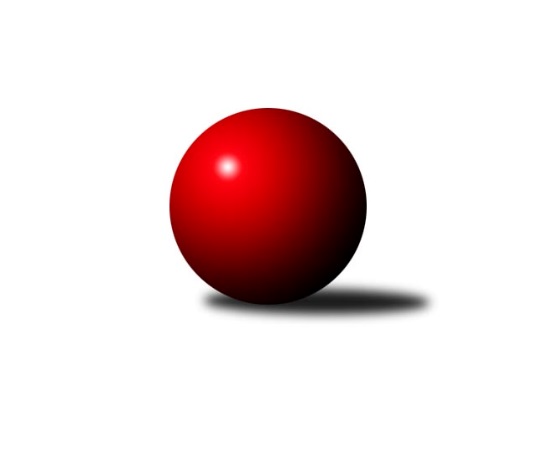 Č.7Ročník 2017/2018	17.6.2024 Okresní přebor - skupina A 2017/2018Statistika 7. kolaTabulka družstev:		družstvo	záp	výh	rem	proh	skore	sety	průměr	body	plné	dorážka	chyby	1.	TJ Sokol Údlice B	7	6	1	0	34.0 : 8.0 	(36.0 : 20.0)	1634	13	1145	490	27.9	2.	Sokol Spořice B	7	5	1	1	30.0 : 12.0 	(37.5 : 18.5)	1643	11	1154	489	30.6	3.	Sokol Spořice C	7	5	1	1	27.0 : 15.0 	(30.0 : 22.0)	1559	11	1112	446	37.7	4.	TJ Lokomotiva Žatec B	7	4	3	0	26.0 : 16.0 	(32.5 : 23.5)	1644	11	1147	497	31.7	5.	TJ MUS Most	7	4	0	3	24.0 : 18.0 	(32.5 : 23.5)	1597	8	1133	464	41	6.	TJ KK Louny B	7	3	2	2	24.0 : 18.0 	(29.0 : 27.0)	1601	8	1135	466	37.9	7.	TJ Elektrárny Kadaň C	7	4	0	3	21.0 : 21.0 	(30.0 : 26.0)	1590	8	1109	481	32.3	8.	TJ Lokomotiva Žatec C	7	3	0	4	18.0 : 24.0 	(20.0 : 36.0)	1501	6	1081	420	48	9.	Sokol Spořice D	7	2	1	4	17.0 : 25.0 	(24.0 : 32.0)	1483	5	1077	406	51.1	10.	TJ VTŽ Chomutov C	7	2	1	4	15.0 : 27.0 	(23.0 : 33.0)	1520	5	1097	423	43	11.	TJ Sokol Údlice C	7	2	0	5	18.0 : 24.0 	(27.0 : 29.0)	1556	4	1095	461	36.3	12.	SKK Podbořany B	7	2	0	5	15.0 : 27.0 	(25.0 : 31.0)	1553	4	1108	445	40.4	13.	SKK Podbořany C	7	1	0	6	13.0 : 29.0 	(19.0 : 33.0)	1507	2	1061	446	39.1	14.	SKK Bílina C	7	1	0	6	12.0 : 30.0 	(22.5 : 33.5)	1492	2	1069	423	46.7Tabulka doma:		družstvo	záp	výh	rem	proh	skore	sety	průměr	body	maximum	minimum	1.	TJ Sokol Údlice B	4	4	0	0	22.0 : 2.0 	(22.0 : 10.0)	1671	8	1694	1650	2.	Sokol Spořice B	4	4	0	0	21.0 : 3.0 	(26.5 : 5.5)	1567	8	1607	1496	3.	Sokol Spořice C	3	2	1	0	12.0 : 6.0 	(15.0 : 9.0)	1465	5	1539	1419	4.	TJ VTŽ Chomutov C	3	2	1	0	12.0 : 6.0 	(14.0 : 10.0)	1617	5	1662	1589	5.	TJ KK Louny B	4	2	1	1	15.0 : 9.0 	(18.5 : 13.5)	1670	5	1748	1556	6.	TJ MUS Most	3	2	0	1	12.0 : 6.0 	(15.5 : 8.5)	1606	4	1671	1529	7.	TJ Lokomotiva Žatec B	3	1	2	0	10.0 : 8.0 	(13.0 : 11.0)	1600	4	1618	1584	8.	TJ Elektrárny Kadaň C	4	2	0	2	11.0 : 13.0 	(19.0 : 13.0)	1673	4	1757	1599	9.	Sokol Spořice D	4	2	0	2	11.0 : 13.0 	(15.0 : 17.0)	1435	4	1509	1403	10.	TJ Lokomotiva Žatec C	4	2	0	2	11.0 : 13.0 	(12.0 : 20.0)	1479	4	1538	1436	11.	TJ Sokol Údlice C	3	1	0	2	10.0 : 8.0 	(14.0 : 10.0)	1608	2	1694	1526	12.	SKK Podbořany B	3	1	0	2	7.0 : 11.0 	(12.0 : 12.0)	1653	2	1716	1597	13.	SKK Bílina C	4	1	0	3	9.0 : 15.0 	(16.5 : 15.5)	1524	2	1556	1502	14.	SKK Podbořany C	3	0	0	3	4.0 : 14.0 	(6.0 : 14.0)	1600	0	1616	1583Tabulka venku:		družstvo	záp	výh	rem	proh	skore	sety	průměr	body	maximum	minimum	1.	TJ Lokomotiva Žatec B	4	3	1	0	16.0 : 8.0 	(19.5 : 12.5)	1656	7	1737	1604	2.	Sokol Spořice C	4	3	0	1	15.0 : 9.0 	(15.0 : 13.0)	1590	6	1684	1506	3.	TJ Sokol Údlice B	3	2	1	0	12.0 : 6.0 	(14.0 : 10.0)	1622	5	1653	1595	4.	TJ Elektrárny Kadaň C	3	2	0	1	10.0 : 8.0 	(11.0 : 13.0)	1563	4	1596	1540	5.	TJ MUS Most	4	2	0	2	12.0 : 12.0 	(17.0 : 15.0)	1594	4	1635	1435	6.	Sokol Spořice B	3	1	1	1	9.0 : 9.0 	(11.0 : 13.0)	1668	3	1706	1631	7.	TJ KK Louny B	3	1	1	1	9.0 : 9.0 	(10.5 : 13.5)	1578	3	1676	1426	8.	TJ Lokomotiva Žatec C	3	1	0	2	7.0 : 11.0 	(8.0 : 16.0)	1512	2	1621	1385	9.	SKK Podbořany C	4	1	0	3	9.0 : 15.0 	(13.0 : 19.0)	1484	2	1652	1353	10.	TJ Sokol Údlice C	4	1	0	3	8.0 : 16.0 	(13.0 : 19.0)	1549	2	1599	1498	11.	SKK Podbořany B	4	1	0	3	8.0 : 16.0 	(13.0 : 19.0)	1520	2	1571	1402	12.	Sokol Spořice D	3	0	1	2	6.0 : 12.0 	(9.0 : 15.0)	1494	1	1575	1433	13.	SKK Bílina C	3	0	0	3	3.0 : 15.0 	(6.0 : 18.0)	1481	0	1544	1399	14.	TJ VTŽ Chomutov C	4	0	0	4	3.0 : 21.0 	(9.0 : 23.0)	1487	0	1580	1359Tabulka podzimní části:		družstvo	záp	výh	rem	proh	skore	sety	průměr	body	doma	venku	1.	TJ Sokol Údlice B	7	6	1	0	34.0 : 8.0 	(36.0 : 20.0)	1634	13 	4 	0 	0 	2 	1 	0	2.	Sokol Spořice B	7	5	1	1	30.0 : 12.0 	(37.5 : 18.5)	1643	11 	4 	0 	0 	1 	1 	1	3.	Sokol Spořice C	7	5	1	1	27.0 : 15.0 	(30.0 : 22.0)	1559	11 	2 	1 	0 	3 	0 	1	4.	TJ Lokomotiva Žatec B	7	4	3	0	26.0 : 16.0 	(32.5 : 23.5)	1644	11 	1 	2 	0 	3 	1 	0	5.	TJ MUS Most	7	4	0	3	24.0 : 18.0 	(32.5 : 23.5)	1597	8 	2 	0 	1 	2 	0 	2	6.	TJ KK Louny B	7	3	2	2	24.0 : 18.0 	(29.0 : 27.0)	1601	8 	2 	1 	1 	1 	1 	1	7.	TJ Elektrárny Kadaň C	7	4	0	3	21.0 : 21.0 	(30.0 : 26.0)	1590	8 	2 	0 	2 	2 	0 	1	8.	TJ Lokomotiva Žatec C	7	3	0	4	18.0 : 24.0 	(20.0 : 36.0)	1501	6 	2 	0 	2 	1 	0 	2	9.	Sokol Spořice D	7	2	1	4	17.0 : 25.0 	(24.0 : 32.0)	1483	5 	2 	0 	2 	0 	1 	2	10.	TJ VTŽ Chomutov C	7	2	1	4	15.0 : 27.0 	(23.0 : 33.0)	1520	5 	2 	1 	0 	0 	0 	4	11.	TJ Sokol Údlice C	7	2	0	5	18.0 : 24.0 	(27.0 : 29.0)	1556	4 	1 	0 	2 	1 	0 	3	12.	SKK Podbořany B	7	2	0	5	15.0 : 27.0 	(25.0 : 31.0)	1553	4 	1 	0 	2 	1 	0 	3	13.	SKK Podbořany C	7	1	0	6	13.0 : 29.0 	(19.0 : 33.0)	1507	2 	0 	0 	3 	1 	0 	3	14.	SKK Bílina C	7	1	0	6	12.0 : 30.0 	(22.5 : 33.5)	1492	2 	1 	0 	3 	0 	0 	3Tabulka jarní části:		družstvo	záp	výh	rem	proh	skore	sety	průměr	body	doma	venku	1.	SKK Podbořany C	0	0	0	0	0.0 : 0.0 	(0.0 : 0.0)	0	0 	0 	0 	0 	0 	0 	0 	2.	SKK Podbořany B	0	0	0	0	0.0 : 0.0 	(0.0 : 0.0)	0	0 	0 	0 	0 	0 	0 	0 	3.	Sokol Spořice C	0	0	0	0	0.0 : 0.0 	(0.0 : 0.0)	0	0 	0 	0 	0 	0 	0 	0 	4.	TJ Lokomotiva Žatec B	0	0	0	0	0.0 : 0.0 	(0.0 : 0.0)	0	0 	0 	0 	0 	0 	0 	0 	5.	TJ Lokomotiva Žatec C	0	0	0	0	0.0 : 0.0 	(0.0 : 0.0)	0	0 	0 	0 	0 	0 	0 	0 	6.	TJ Sokol Údlice C	0	0	0	0	0.0 : 0.0 	(0.0 : 0.0)	0	0 	0 	0 	0 	0 	0 	0 	7.	TJ VTŽ Chomutov C	0	0	0	0	0.0 : 0.0 	(0.0 : 0.0)	0	0 	0 	0 	0 	0 	0 	0 	8.	TJ Sokol Údlice B	0	0	0	0	0.0 : 0.0 	(0.0 : 0.0)	0	0 	0 	0 	0 	0 	0 	0 	9.	TJ Elektrárny Kadaň C	0	0	0	0	0.0 : 0.0 	(0.0 : 0.0)	0	0 	0 	0 	0 	0 	0 	0 	10.	SKK Bílina C	0	0	0	0	0.0 : 0.0 	(0.0 : 0.0)	0	0 	0 	0 	0 	0 	0 	0 	11.	Sokol Spořice B	0	0	0	0	0.0 : 0.0 	(0.0 : 0.0)	0	0 	0 	0 	0 	0 	0 	0 	12.	Sokol Spořice D	0	0	0	0	0.0 : 0.0 	(0.0 : 0.0)	0	0 	0 	0 	0 	0 	0 	0 	13.	TJ KK Louny B	0	0	0	0	0.0 : 0.0 	(0.0 : 0.0)	0	0 	0 	0 	0 	0 	0 	0 	14.	TJ MUS Most	0	0	0	0	0.0 : 0.0 	(0.0 : 0.0)	0	0 	0 	0 	0 	0 	0 	0 Zisk bodů pro družstvo:		jméno hráče	družstvo	body	zápasy	v %	dílčí body	sety	v %	1.	Jitka Jindrová 	Sokol Spořice B 	7	/	7	(100%)	13	/	14	(93%)	2.	Jaroslav Verner 	TJ Sokol Údlice B 	7	/	7	(100%)	12	/	14	(86%)	3.	Rudolf Podhola 	SKK Bílina C 	6	/	7	(86%)	11	/	14	(79%)	4.	Rudolf Šamaj 	TJ MUS Most 	5	/	5	(100%)	9	/	10	(90%)	5.	Jaroslava Paganiková 	TJ Sokol Údlice C 	5	/	5	(100%)	9	/	10	(90%)	6.	Radek Šelmek 	Sokol Spořice C 	5	/	6	(83%)	11	/	12	(92%)	7.	Josef Drahoš 	TJ MUS Most 	5	/	6	(83%)	9.5	/	12	(79%)	8.	Petr Andres 	Sokol Spořice D 	5	/	6	(83%)	9	/	12	(75%)	9.	Pavel, st. Nocar st.	TJ Elektrárny Kadaň C 	5	/	6	(83%)	8.5	/	12	(71%)	10.	Marek Sýkora 	Sokol Spořice B 	5	/	6	(83%)	8	/	12	(67%)	11.	Jaroslav Hodinář 	TJ Sokol Údlice B 	5	/	6	(83%)	7	/	12	(58%)	12.	Blažej Kašný 	TJ Sokol Údlice C 	5	/	7	(71%)	9	/	14	(64%)	13.	Viktor Žďárský 	TJ VTŽ Chomutov C 	5	/	7	(71%)	8	/	14	(57%)	14.	Jan Čermák 	TJ Lokomotiva Žatec C 	5	/	7	(71%)	7	/	14	(50%)	15.	Michal Šlajchrt 	TJ Sokol Údlice B 	4	/	4	(100%)	5	/	8	(63%)	16.	Roman Moucha 	TJ MUS Most 	4	/	5	(80%)	8	/	10	(80%)	17.	Miroslav Sodomka 	TJ KK Louny B 	4	/	5	(80%)	7	/	10	(70%)	18.	Miroslav Lazarčik 	Sokol Spořice B 	4	/	5	(80%)	7	/	10	(70%)	19.	Tomáš Raisr 	Sokol Spořice C 	4	/	5	(80%)	6.5	/	10	(65%)	20.	David Alföldi 	SKK Podbořany C 	4	/	5	(80%)	6	/	10	(60%)	21.	Václav, ml. Valenta ml.	TJ KK Louny B 	4	/	6	(67%)	7	/	12	(58%)	22.	Jana Černíková 	SKK Bílina C 	4	/	7	(57%)	6	/	14	(43%)	23.	Milan Černý 	Sokol Spořice D 	3	/	4	(75%)	6.5	/	8	(81%)	24.	Václav Šulc 	TJ Sokol Údlice B 	3	/	4	(75%)	6	/	8	(75%)	25.	Zdeněk, ml. Ptáček ml.	TJ Lokomotiva Žatec B 	3	/	4	(75%)	6	/	8	(75%)	26.	Jindřich Šebelík 	TJ Sokol Údlice B 	3	/	4	(75%)	5	/	8	(63%)	27.	Jiří Kartus 	SKK Podbořany B 	3	/	5	(60%)	7	/	10	(70%)	28.	Martina Kuželová 	Sokol Spořice B 	3	/	5	(60%)	7	/	10	(70%)	29.	Marek Půta 	SKK Podbořany B 	3	/	5	(60%)	4	/	10	(40%)	30.	Eva Chotová 	TJ Lokomotiva Žatec C 	3	/	5	(60%)	4	/	10	(40%)	31.	Michaela Šuterová 	TJ Lokomotiva Žatec B 	3	/	6	(50%)	9	/	12	(75%)	32.	Jan Zach 	TJ Elektrárny Kadaň C 	3	/	6	(50%)	7	/	12	(58%)	33.	Jaroslav Seifert 	TJ Elektrárny Kadaň C 	3	/	7	(43%)	8	/	14	(57%)	34.	Stanislav Třešňák 	SKK Podbořany C 	2	/	3	(67%)	4	/	6	(67%)	35.	Martin Král 	TJ KK Louny B 	2	/	3	(67%)	3.5	/	6	(58%)	36.	Vlastimil Heryšer 	SKK Podbořany C 	2	/	3	(67%)	2	/	6	(33%)	37.	Karel Nudčenko 	TJ Sokol Údlice C 	2	/	4	(50%)	4	/	8	(50%)	38.	Michal Dvořák 	TJ Lokomotiva Žatec B 	2	/	4	(50%)	3	/	8	(38%)	39.	Jana Černá 	Sokol Spořice C 	2	/	4	(50%)	3	/	8	(38%)	40.	Rudolf Hofmann 	TJ Lokomotiva Žatec C 	2	/	5	(40%)	5	/	10	(50%)	41.	Zdeněk Verner 	TJ Lokomotiva Žatec B 	2	/	5	(40%)	5	/	10	(50%)	42.	Bára Zemanová 	SKK Podbořany B 	2	/	5	(40%)	5	/	10	(50%)	43.	Lubomír Ptáček 	TJ Lokomotiva Žatec B 	2	/	5	(40%)	4.5	/	10	(45%)	44.	Ladislav Smreček 	TJ KK Louny B 	2	/	5	(40%)	4	/	10	(40%)	45.	Michaela Černá 	Sokol Spořice D 	2	/	5	(40%)	3	/	10	(30%)	46.	Miroslav Vízek 	TJ Lokomotiva Žatec C 	2	/	5	(40%)	3	/	10	(30%)	47.	Milan Šmejkal 	TJ VTŽ Chomutov C 	2	/	6	(33%)	6	/	12	(50%)	48.	Václav Šváb 	SKK Podbořany B 	2	/	6	(33%)	5	/	12	(42%)	49.	Jiřina Kařízková 	Sokol Spořice C 	2	/	6	(33%)	4.5	/	12	(38%)	50.	Dančo Bosilkov 	TJ VTŽ Chomutov C 	2	/	7	(29%)	7	/	14	(50%)	51.	Miriam Nocarová 	TJ Elektrárny Kadaň C 	2	/	7	(29%)	5	/	14	(36%)	52.	Boleslava Slunéčková 	Sokol Spořice D 	2	/	7	(29%)	2	/	14	(14%)	53.	Jan Zajíc 	SKK Podbořany C 	1	/	1	(100%)	1	/	2	(50%)	54.	Gustav Marenčák 	Sokol Spořice D 	1	/	2	(50%)	2.5	/	4	(63%)	55.	Daniel Nudčenko 	TJ Sokol Údlice C 	1	/	3	(33%)	3	/	6	(50%)	56.	Tadeáš Zeman 	SKK Podbořany B 	1	/	3	(33%)	2	/	6	(33%)	57.	Šárka Uhlíková 	TJ Lokomotiva Žatec B 	1	/	4	(25%)	5	/	8	(63%)	58.	Aleš Kopčík 	TJ KK Louny B 	1	/	4	(25%)	4	/	8	(50%)	59.	Miroslav Šlosar 	TJ MUS Most 	1	/	4	(25%)	4	/	8	(50%)	60.	Miloš Kubizňák 	TJ KK Louny B 	1	/	4	(25%)	3.5	/	8	(44%)	61.	Milan Kozler 	SKK Podbořany C 	1	/	4	(25%)	3	/	8	(38%)	62.	Václav Krist 	TJ MUS Most 	1	/	4	(25%)	1	/	8	(13%)	63.	Matěj Mára 	SKK Podbořany C 	1	/	5	(20%)	3	/	10	(30%)	64.	Petr Vokálek 	Sokol Spořice B 	1	/	5	(20%)	2.5	/	10	(25%)	65.	Jitka Váňová 	TJ VTŽ Chomutov C 	1	/	5	(20%)	2	/	10	(20%)	66.	Milan Daniš 	TJ Sokol Údlice C 	1	/	5	(20%)	2	/	10	(20%)	67.	Jiří Suchánek 	TJ Sokol Údlice C 	0	/	1	(0%)	0	/	2	(0%)	68.	Václav Talián 	SKK Bílina C 	0	/	1	(0%)	0	/	2	(0%)	69.	Josef Kraus 	SKK Bílina C 	0	/	1	(0%)	0	/	2	(0%)	70.	Tomáš Pičkár 	TJ Sokol Údlice C 	0	/	1	(0%)	0	/	2	(0%)	71.	Martin Lázna 	TJ KK Louny B 	0	/	1	(0%)	0	/	2	(0%)	72.	Lada Strnadová 	TJ Elektrárny Kadaň C 	0	/	2	(0%)	1.5	/	4	(38%)	73.	Michal Janči 	TJ Sokol Údlice C 	0	/	2	(0%)	0	/	4	(0%)	74.	Pavla Vacinková 	TJ Lokomotiva Žatec C 	0	/	2	(0%)	0	/	4	(0%)	75.	Veronika Šílová 	SKK Bílina C 	0	/	3	(0%)	2.5	/	6	(42%)	76.	Eduard Houdek 	TJ Sokol Údlice B 	0	/	3	(0%)	1	/	6	(17%)	77.	Milada Pšeničková 	Sokol Spořice C 	0	/	3	(0%)	1	/	6	(17%)	78.	Ladislav Mandinec 	SKK Podbořany C 	0	/	3	(0%)	0	/	6	(0%)	79.	Pavel Vaníček 	TJ VTŽ Chomutov C 	0	/	3	(0%)	0	/	6	(0%)	80.	Zdeněk Ausbuher 	SKK Podbořany B 	0	/	4	(0%)	2	/	8	(25%)	81.	Andrea Fialová 	Sokol Spořice D 	0	/	4	(0%)	1	/	8	(13%)	82.	Ladislav Veselý 	TJ MUS Most 	0	/	4	(0%)	1	/	8	(13%)	83.	Pavel Vacinek 	TJ Lokomotiva Žatec C 	0	/	4	(0%)	1	/	8	(13%)	84.	Karel Hulha 	SKK Bílina C 	0	/	4	(0%)	0	/	8	(0%)	85.	Václav Sikyta 	SKK Bílina C 	0	/	5	(0%)	3	/	10	(30%)Průměry na kuželnách:		kuželna	průměr	plné	dorážka	chyby	výkon na hráče	1.	Kadaň, 1-2	1667	1171	495	31.5	(416.8)	2.	Louny, 1-2	1643	1161	481	40.0	(410.9)	3.	Podbořany, 3-4	1625	1140	485	33.5	(406.4)	4.	Podbořany, 1-4	1624	1126	498	34.0	(406.1)	5.	Údlice, 1-2	1606	1120	486	32.9	(401.6)	6.	TJ VTŽ Chomutov, 1-2	1585	1133	451	44.7	(396.3)	7.	Bílina, 1-2	1557	1101	456	39.1	(389.5)	8.	Žatec, 1-2	1530	1084	445	41.9	(382.7)	9.	Sokol Spořice, 1-2	1465	1058	407	47.5	(366.4)Nejlepší výkony na kuželnách:Kadaň, 1-2TJ Elektrárny Kadaň C	1757	6. kolo	Pavel, st. Nocar st.	TJ Elektrárny Kadaň C	464	6. koloSokol Spořice C	1684	4. kolo	Radek Šelmek 	Sokol Spořice C	450	4. koloTJ Elektrárny Kadaň C	1683	3. kolo	Václav, ml. Valenta ml.	TJ KK Louny B	447	6. koloTJ KK Louny B	1676	6. kolo	Jaroslav Seifert 	TJ Elektrárny Kadaň C	446	4. koloSokol Spořice B	1667	3. kolo	Jaroslav Seifert 	TJ Elektrárny Kadaň C	445	6. koloTJ Elektrárny Kadaň C	1651	4. kolo	Pavel, st. Nocar st.	TJ Elektrárny Kadaň C	444	3. koloTJ Lokomotiva Žatec C	1621	2. kolo	Miloš Kubizňák 	TJ KK Louny B	436	6. koloTJ Elektrárny Kadaň C	1599	2. kolo	Lada Strnadová 	TJ Elektrárny Kadaň C	433	6. kolo		. kolo	Jan Zach 	TJ Elektrárny Kadaň C	430	3. kolo		. kolo	Tomáš Raisr 	Sokol Spořice C	426	4. koloLouny, 1-2TJ KK Louny B	1748	5. kolo	Václav, ml. Valenta ml.	TJ KK Louny B	480	5. koloTJ KK Louny B	1707	7. kolo	Roman Moucha 	TJ MUS Most	472	4. koloSokol Spořice B	1706	7. kolo	Václav, ml. Valenta ml.	TJ KK Louny B	467	7. koloTJ KK Louny B	1668	4. kolo	Rudolf Podhola 	SKK Bílina C	458	5. koloTJ MUS Most	1616	4. kolo	Zdeněk Verner 	TJ Lokomotiva Žatec B	454	2. koloTJ Lokomotiva Žatec B	1604	2. kolo	Aleš Kopčík 	TJ KK Louny B	453	4. koloTJ KK Louny B	1556	2. kolo	Jitka Jindrová 	Sokol Spořice B	440	7. koloSKK Bílina C	1544	5. kolo	Josef Drahoš 	TJ MUS Most	438	4. kolo		. kolo	Miloš Kubizňák 	TJ KK Louny B	432	5. kolo		. kolo	Miroslav Lazarčik 	Sokol Spořice B	430	7. koloPodbořany, 3-4TJ Sokol Údlice B	1653	1. kolo	Jaroslav Verner 	TJ Sokol Údlice B	465	1. koloTJ MUS Most	1635	3. kolo	Roman Moucha 	TJ MUS Most	438	3. koloSKK Podbořany C	1616	3. kolo	Rudolf Šamaj 	TJ MUS Most	435	3. koloSKK Podbořany C	1583	1. kolo	Jindřich Šebelík 	TJ Sokol Údlice B	422	1. koloSokol Spořice C	4	7. kolo	Milan Kozler 	SKK Podbořany C	409	3. koloSKK Podbořany C	0	7. kolo	Matěj Mára 	SKK Podbořany C	408	3. kolo		. kolo	David Alföldi 	SKK Podbořany C	407	1. kolo		. kolo	David Alföldi 	SKK Podbořany C	404	3. kolo		. kolo	Vlastimil Heryšer 	SKK Podbořany C	402	1. kolo		. kolo	Jaroslav Hodinář 	TJ Sokol Údlice B	401	1. koloPodbořany, 1-4TJ Lokomotiva Žatec B	1737	7. kolo	Michal Dvořák 	TJ Lokomotiva Žatec B	475	7. koloSKK Podbořany B	1716	1. kolo	David Alföldi 	SKK Podbořany C	440	5. koloSKK Podbořany C	1652	5. kolo	Zdeněk Verner 	TJ Lokomotiva Žatec B	440	7. koloSKK Podbořany B	1647	7. kolo	Zdeněk, ml. Ptáček ml.	TJ Lokomotiva Žatec B	439	7. koloSKK Podbořany B	1597	5. kolo	Marek Půta 	SKK Podbořany B	435	1. koloTJ VTŽ Chomutov C	1580	1. kolo	Bára Zemanová 	SKK Podbořany B	431	1. kolo		. kolo	Václav Šváb 	SKK Podbořany B	431	1. kolo		. kolo	Jiří Kartus 	SKK Podbořany B	430	7. kolo		. kolo	Viktor Žďárský 	TJ VTŽ Chomutov C	429	1. kolo		. kolo	Zdeněk Ausbuher 	SKK Podbořany B	419	1. koloÚdlice, 1-2TJ Sokol Údlice C	1694	6. kolo	Jaroslav Verner 	TJ Sokol Údlice B	477	5. koloTJ Sokol Údlice B	1694	5. kolo	Blažej Kašný 	TJ Sokol Údlice C	453	6. koloTJ Sokol Údlice B	1685	2. kolo	Blažej Kašný 	TJ Sokol Údlice C	451	3. koloTJ Sokol Údlice B	1656	7. kolo	Miroslav Sodomka 	TJ KK Louny B	445	3. koloTJ Sokol Údlice B	1650	4. kolo	Jaroslav Verner 	TJ Sokol Údlice B	439	2. koloTJ KK Louny B	1632	3. kolo	Jaroslav Hodinář 	TJ Sokol Údlice B	438	5. koloSokol Spořice B	1631	1. kolo	Daniel Nudčenko 	TJ Sokol Údlice C	438	6. koloTJ Sokol Údlice C	1603	1. kolo	Jaroslav Verner 	TJ Sokol Údlice B	434	4. koloTJ Elektrárny Kadaň C	1596	7. kolo	Blažej Kašný 	TJ Sokol Údlice C	432	1. koloTJ Sokol Údlice C	1574	5. kolo	Martina Kuželová 	Sokol Spořice B	431	1. koloTJ VTŽ Chomutov, 1-2TJ Lokomotiva Žatec B	1662	5. kolo	Michal Dvořák 	TJ Lokomotiva Žatec B	453	5. koloTJ VTŽ Chomutov C	1662	5. kolo	Viktor Žďárský 	TJ VTŽ Chomutov C	435	5. koloTJ VTŽ Chomutov C	1601	7. kolo	Stanislav Třešňák 	SKK Podbořany C	430	2. koloTJ VTŽ Chomutov C	1589	2. kolo	Rudolf Podhola 	SKK Bílina C	428	7. koloSKK Bílina C	1501	7. kolo	Milan Šmejkal 	TJ VTŽ Chomutov C	416	5. koloSKK Podbořany C	1495	2. kolo	Viktor Žďárský 	TJ VTŽ Chomutov C	415	7. kolo		. kolo	Viktor Žďárský 	TJ VTŽ Chomutov C	415	2. kolo		. kolo	Jitka Váňová 	TJ VTŽ Chomutov C	412	5. kolo		. kolo	Milan Šmejkal 	TJ VTŽ Chomutov C	411	2. kolo		. kolo	Zdeněk Verner 	TJ Lokomotiva Žatec B	407	5. koloBílina, 1-2TJ MUS Most	1671	7. kolo	Rudolf Podhola 	SKK Bílina C	455	4. koloTJ Lokomotiva Žatec B	1619	4. kolo	Rudolf Podhola 	SKK Bílina C	451	1. koloTJ Sokol Údlice B	1618	6. kolo	Rudolf Šamaj 	TJ MUS Most	444	7. koloTJ MUS Most	1618	2. kolo	Radek Šelmek 	Sokol Spořice C	430	5. koloSokol Spořice C	1580	5. kolo	Rudolf Podhola 	SKK Bílina C	430	3. koloSKK Podbořany B	1571	2. kolo	Jaroslav Verner 	TJ Sokol Údlice B	430	6. koloSKK Bílina C	1556	4. kolo	Jiří Kartus 	SKK Podbořany B	428	2. koloTJ Elektrárny Kadaň C	1552	1. kolo	Rudolf Podhola 	SKK Bílina C	427	6. koloTJ MUS Most	1529	5. kolo	Michaela Šuterová 	TJ Lokomotiva Žatec B	425	4. koloSKK Bílina C	1527	6. kolo	Roman Moucha 	TJ MUS Most	424	7. koloŽatec, 1-2TJ MUS Most	1629	1. kolo	Petr Andres 	Sokol Spořice D	434	1. koloTJ Lokomotiva Žatec B	1618	1. kolo	Rudolf Šamaj 	TJ MUS Most	433	1. koloTJ Lokomotiva Žatec B	1598	3. kolo	Blažej Kašný 	TJ Sokol Údlice C	427	4. koloTJ Sokol Údlice B	1595	3. kolo	Milan Černý 	Sokol Spořice D	426	1. koloTJ Lokomotiva Žatec B	1584	6. kolo	Josef Drahoš 	TJ MUS Most	425	1. koloSokol Spořice D	1575	1. kolo	Josef Drahoš 	TJ MUS Most	421	6. koloSKK Podbořany B	1545	3. kolo	Jaroslav Hodinář 	TJ Sokol Údlice B	421	3. koloTJ Lokomotiva Žatec C	1538	4. kolo	Roman Moucha 	TJ MUS Most	420	6. koloTJ Sokol Údlice C	1498	4. kolo	Michaela Šuterová 	TJ Lokomotiva Žatec B	414	1. koloTJ Lokomotiva Žatec C	1487	6. kolo	Michal Dvořák 	TJ Lokomotiva Žatec B	412	1. koloSokol Spořice, 1-2Sokol Spořice B	1607	6. kolo	Jitka Jindrová 	Sokol Spořice B	434	6. koloTJ Sokol Údlice C	1599	2. kolo	Jitka Jindrová 	Sokol Spořice B	430	2. koloSokol Spořice B	1586	2. kolo	Blažej Kašný 	TJ Sokol Údlice C	428	2. koloSokol Spořice B	1580	5. kolo	Radek Šelmek 	Sokol Spořice C	424	6. koloTJ Elektrárny Kadaň C	1540	5. kolo	Radek Šelmek 	Sokol Spořice C	419	3. koloSokol Spořice C	1539	6. kolo	Rudolf Podhola 	SKK Bílina C	416	2. koloSokol Spořice D	1509	4. kolo	Miroslav Lazarčik 	Sokol Spořice B	415	6. koloSokol Spořice B	1496	4. kolo	Jitka Jindrová 	Sokol Spořice B	412	5. koloSKK Podbořany B	1484	4. kolo	Jaroslava Paganiková 	TJ Sokol Údlice C	409	2. koloSokol Spořice D	1474	6. kolo	Marek Sýkora 	Sokol Spořice B	408	6. koloČetnost výsledků:	6.0 : 0.0	5x	5.0 : 1.0	11x	4.0 : 2.0	10x	3.0 : 3.0	5x	2.0 : 4.0	10x	1.0 : 5.0	7x	0.0 : 6.0	1x